STUDENT STANDARDS AND TARGETS FOR MIDDLE LEVELMATHEMATICSSTANDARD ACHIEVEMENT TARGETSBasic:1)  Complete the following table of values for the equation y = x + 62)  Each point on the graph is labeled with an ordered pair. Some numbers       in the ordered pairs are missing. Find the missing numbers. 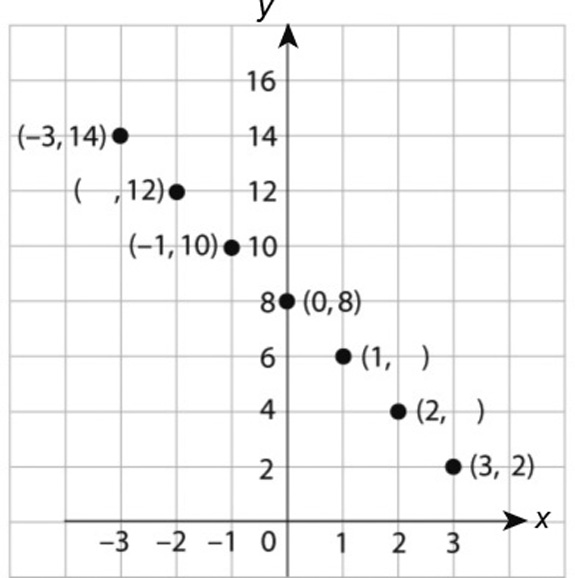 3)   Which statement describes the relationship shown on this graph?     a)  y  is half of x	     b) y  is 4  times x  	
     c) y  is 10 times x     d) y  is a quarter of xMid-Range: 1) Decorations for the end of the year banquet costs $150. Each meal ticket costs $5.  The cost     of the event is represented by c= 5d + 150.    a)  What does d represent in this equation?    b) Complete a table of values for d=  50, 60, 70, 80, 100, 120    c)   If the total cost of the event is $600,  how much was spent on food?2)    Describe the relationship.  What is the expression  for y in terms of x? High:1)  Eric is organizing a skating party. He has to pay $50 to rent the rink and $4 for lunch for      each person. He made a table of values, but he made an error in one of the costs. Identify and explain the error made in Eric’s table of values.Create a new table of values without errors.Graph the ordered pairs from your new table of values. 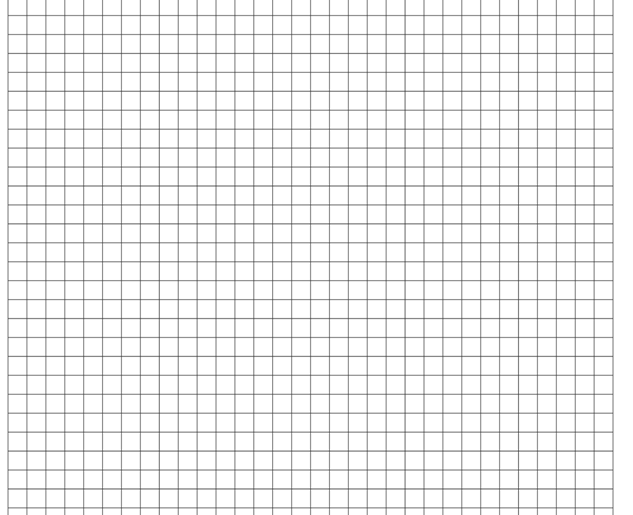 xy-4-2024X-3-2-1012y1357911# people    p12345678Cost ($)     c5458626870747882